KАРАР                                         № 32                            19 май 2014 йыл       О введении особого противопожарного режима в лесном фонде  сельского поселения Качегановский сельсоветВ связи со сложной пожарной обстановкой в республике, в соответствии с Федеральным законом «О пожарной безопасности», Законом Республики Башкортостан «О пожарной безопасности» ПОСТАНОВЛЯЮ:Ввести с 16 мая 2014 года до особого распоряжения на территории  сельского  поселения Качегановский сельсовет муниципального района Миякинский район Республики Башкортостан особый противопожарный режим;Запретить разведение костров, пала травы и сжигание мусора на территориях лесного фонда и населенных пунктов;Запретить сжигание бытовых и промышленных отходов (мусора);Запретить выжигание травы на земельных участках, примыкающих к лесам;5. Пожарной команде организовать и провести необходимый ремонт приспособленной техники, следить, чтобы техника была всегда обеспечена горюче-смазочными материалами, водой; 6. Организовать круглосуточное дежурство при сельсовете; 7. Провести инструктажи со старостами населенных пунктов, по своевременному обнаружению очагов пожаров и разъяснению порядка предоставления информации;8. Контроль за выполнением данного постановления возложить на председателя комиссии по чрезвычайным ситуациям и пожарной безопасности сельского поселения Качегановский сельсовет Латыпову Зульфию Раисовну.Глава сельского поселения                                                Г.Р. КадыроваБашkортостан Республикаhы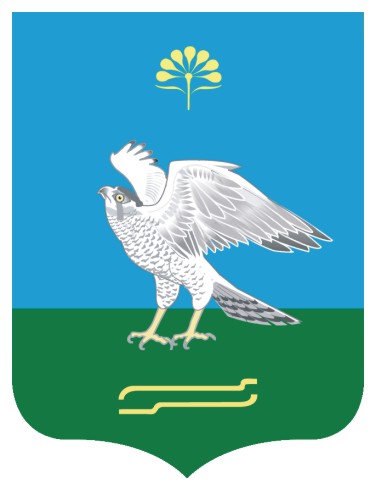 Миeкe районы муниципаль районыныn Кoсoгeн ауыл советы ауыл билeмehе 	ХакимиeтеАдминистрация сельского поселения Качегановский сельсовет муниципального района Миякинский район Республики БашкортостанБашkортостан РеспубликаhыМиeкe районы муниципаль районыныn Кoсoгeн ауыл советы ауыл билeмehе 	ХакимиeтеАдминистрация сельского поселения Качегановский сельсовет муниципального района Миякинский район Республики Башкортостан              ПОСТАНОВЛЕНИЕ                      19 мая 2014 года